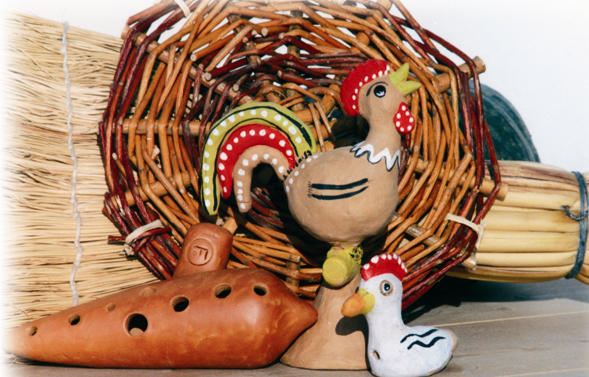 Il  CIRCOLO AUSER di CASTELFRANCO VENETO                        ORGANIZZA   per Domenica 13 Maggio 2018 PROGRAMMAOre 7.15 -  Ritrovo partecipanti .Ore 7.30  -  Partenza da Castelfranco- piazzale della Coop, segue Palazzetto e Borgo PadovaOre 9.30 - Arrivo a Taglio di PO : accoglienza, incontro con la guida.  Ore 9.45–Visita guidata  al Museo dell’ “Ocarina” di Grillara; con possibilità di attività      laboratoriale  a cura della famiglia Fecchio.Ore 12.00  – Pranzo a base di pesce presso il circolo Auser DeltAriano.Ore 15.00 - 15.30– Visita guidata  al Museo Regionale della Bonifica Ca’ Vendramin.Ore 19.00 –  rientro a CastelfrancoL'USCITA VERRA' EFFETTUATA con un minimo di 40 partecipanti. Le prenotazioni devono arrivare in sede AUSER entro venerdì 27 aprile  2018, si raccomanda la puntualità. LA QUOTA DI € 45 deve essere versata al momento della prenotazione comprende: Viaggio in pullman,  visite  guidate come da programma, pranzo a base di pesce.Informazioni e prenotazioni presso Auser “P.Guidolin” di Castelfranco Veneto in via Verdi N° 3. TEL : 0423 724341 ( lunedì, mercoledì, venerdì. Ore 9.30 12.00)Non si fanno prenotazioni di posti in pullman, eventuali deroghe solamente per coloro che realmente soffrono di mal d'auto.Castelfranco Veneto 5 marzo  2018                                                                                                             La presidente dell’Auser: Grabriella GrandoViaggio nel Delta del PoTra  Cultura, Cucina e Ambiente